Name _______________________   Period: ______ September 14, 2017Multiplication and Division Review 1. Cinemark Movie Theater published the schedule above for Friday’s movies.  If 108 people buy tickets to see the earliest movie and 157 people buy tickets to see Beauty and the Beast, how much money will be collected from ticket sales?2. Nicholas has 778 baseball cards and 518 football cards.  He keeps them in a binder with card holder pages.  Each page holds nine cards.  How many filled pages does Nicholas have in his binder?3. During “A” lunch at Oakwood, there are 156 fifth graders and 138 sixth graders.  If each table can seat 25 students, how many tables are needed during “A” lunch to seat all the students?4. There are 23 students in Mrs. Ashcraft’s first period class.  Each student collected 18 pencils and 32 pens for the school supply drive.  How many pencils did Mrs. Ashcraft’s class collect in all?5. A meteoroid travels 18 miles per second and is 2,863 miles away from the moon. What is the best estimate of how long it will take the meteoroid to reach the moon?6. Fifth grade Oakwood parents ordered books from the Scholastic book order.  Parents on the Falcon team ordered 124 books and parents on the Eagle team ordered 178 books.  Each book cost $14.  What was the total amount of money paid for the books ordered?7. Mrs. Martinez has a coin collection.54 coins worth $65 each27 coins worth $104 each How much is Mrs. Martinez’s whole collection worth?8. Mrs. Moritz is organizing the books in the fantasy section of the Oakwood library.  There are 1105 fantasy books.  If Mrs. Moritz puts the same number of books on each of 13 shelves, how many books will be on each shelf?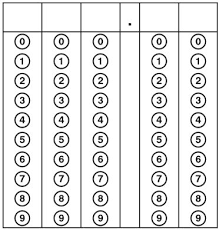 9. Marcos mixes 1248 ounces of lemonade. He wants to fill the 52 cups he has with equal amounts of lemonade. How much lemonade should he put in each cup?10. Kayla has a bag of candy with 323 pieces that she is bringing to school to hand out to her friends. She wants to give 10 pieces of candy to each of her friends. What is the greatest number of friends Kayla can hand out candy to? 11. Rebekah added 26 to the product of 412 and 32. What is the sum?Translate the following below into numerical expressions.12.    The product of t and 24         __________________________13.    4 less than m          __________________________Translate each expression below into words. 14.              __________________________15.      ● 4         __________________________16.  George has a board game like the one shown below. 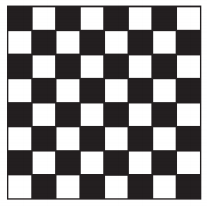 What is the best estimate of the number of white squares that are on 488 of these game boards?Vocabulary:17.  The numbers you multiply together in a multiplication problem: ________________18.  The amount leftover after dividing: ______________________________________19.  The number you divide by: _____________________________________________20.  The answer to a division problem: _______________________________________21.  The amount you want to divide up: ______________________________________22.  The answer to a multiplication problem: __________________________________Word Bank for vocabulary:  dividend	  divisor	  factors	product	  quotient	     remainder	MovieTimeTicket PriceCars 32:00 PM$2Lou3:00 PM$3Beauty and the Beast7:00 PM$5Coco8:00 PM$6